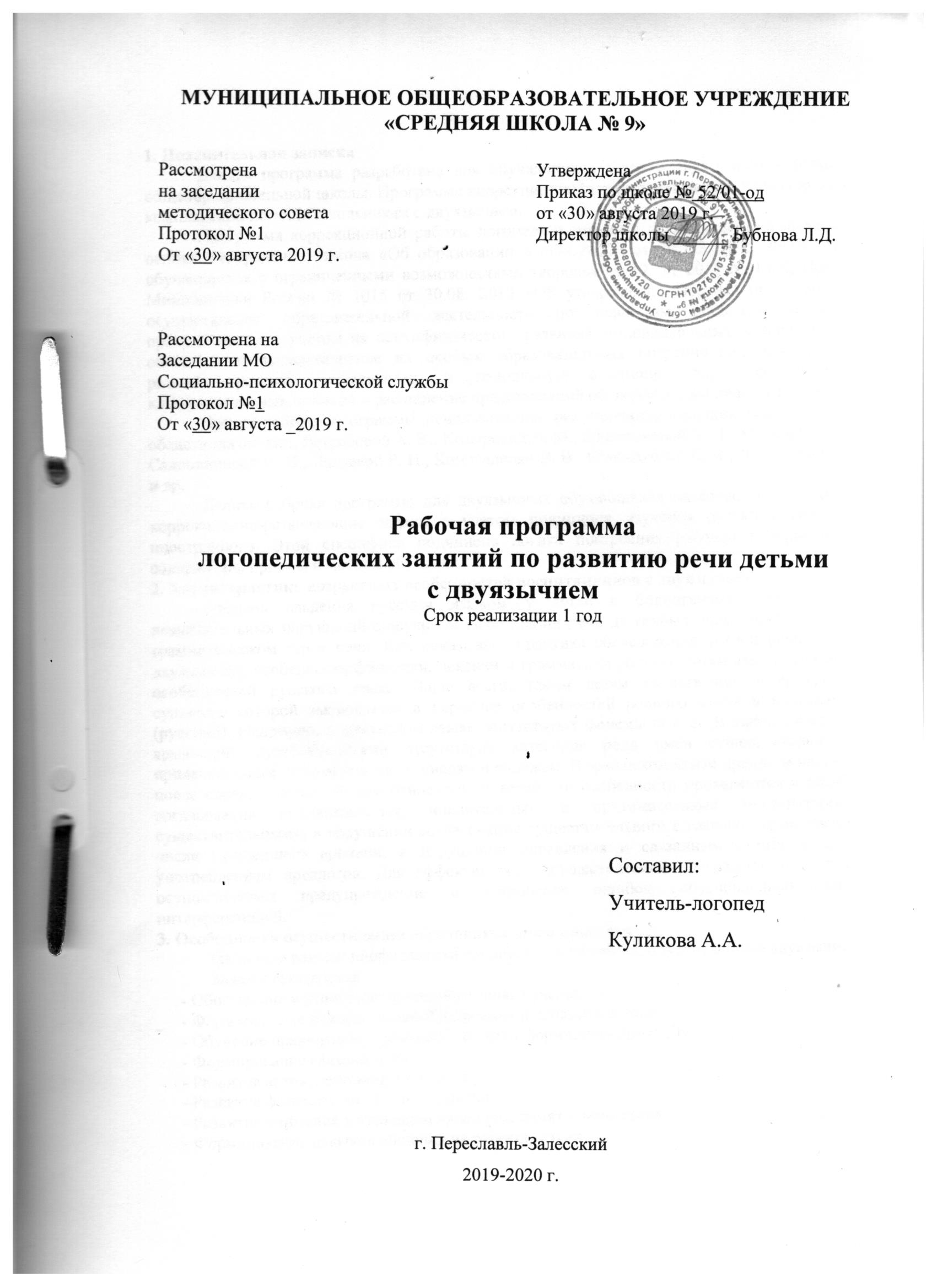 1. Пояснительная запискаДанная программа разработана для обучающихся детей c двуязычием в условиях общеобразовательной школы. Программа коррекционной работы направлена на организацию комплексной помощи школьникам с двуязычием. Программа коррекционной работы логопеда с детьми с двуязычием разработана на основе Федерального закона «Об образовании в РФ» №273 от 29. 12. 2012, ФГОС НОО обучающихся с ограниченными возможностями здоровья от 19. 11 2014 № 1598, Приказа Минобрнауки России № 1015 от 30.08. 2013 «Об утверждении Порядка организации и осуществления образовательной деятельности по основным общеобразовательным программам…» с учетом их психофизического развития, индивидуальных возможностей и обеспечивает удовлетворение их особых образовательных потребностей, коррекцию и развитие речевой деятельности, и социальную адаптацию через формирование коммуникативных навыков и расширение представлений об окружающей действительности.При разработке программы использовались рекомендации ведущих специалистов в области логопедии: Ястребовой А. В., Козыревой Л, М., Ефименковой Л. Н., Мисаренко Г. Г., Садовниковой И, П., Лалаевой Р. И., Коноваленко В. В., Коноваленко С. В., Лопухиной И. С. и др.Данная рабочая программа для двуязычных обучающихся позволяет решать общие коррекционно-развивающие задачи с учетом принципов изучения русского языка как иностранного. Этой специфике подчинена логика построения рабочей программы, её содержание, приемы и методы обучения.2. Характеристика возрастных особенностей воспитанников с двуязычиемУровень владения русским языком у детей с билингвизмом различен: от незначительных нарушений в звуковом оформлении речи до грубых нарушений в лексико-грамматическом строе речи. Как показывает практика обследования устной речи детей с двуязычием, особенности фонетики, лексики и грамматики родного детям языка отличны от особенностей русского языка. Чаще всего, таким детям свойственна интерференция, сущность которой заключается в переносе особенностей родного языка в иностранный (русский). Например, в армянском языке отсутствуют фонемы ы и щ. В таких языках, как армянский, азербайджанский отсутствует категория рода имен существительных, а прилагательные не изменяются по числам и падежам. В армянском языке предлоги находятся после слова, к которому они относятся. У детей эти особенности проявляются в ошибках согласования прилагательных, числительных и притяжательных местоимений с существительными; в нарушении согласования существительного с глаголом единственного числа прошедшего времени; в нарушении управления и связанным с ним неверным употреблением предлогов. Для эффективность осуществляемой программы, планируется осуществляться предупреждение и устранение ошибок, обусловленных данной интерференцией.3. Особенности осуществления образовательного процессаЦель программы: профилактика трудностей в обучении, обусловленные двуязычием.Задачи программы:     - Обогащение и уточнение словарного запаса учащихся.     - Формирование навыков словообразования и словоизменения.     - Обучение правильному грамматическому оформлению предложений.     - Формирование связной речи.     - Развитие артикуляционных навыков.     - Развитие фонематического восприятия.     - Развитие внимания к языковым явлениям, памяти, мышления.     - Формирование навыков общения на русском языке.Подбор грамматических и лексических тем и их последовательность определяется как спецификой речевого нарушения, так и особенностями усвоения русского языка детьми с билингвизмом, с учетом таких важнейших принципов коррекционной педагогики, как  системность, комплексность, принцип развития, онтогенетический принцип.Программа курса позволяет реализовывать общедидактические принципы, занимающие важное место в коррекции речевых нарушений, а именно: наглядность, доступность, сознательность, активность, индивидуальный подход, принципы педагогики сотрудничества.Основные методы обучения:     - практические;     - наглядно-демонстрационные;     - игровые;     - методы ролевого моделирования типовых ситуаций;     - словесные.Задачи по формированию УУД на логопедических занятиях.      1. Коммуникативные.       Развитие умения работать по словесной инструкции, слушать, вступать в диалог, задавать вопросы.      Научить строить продуктивное высказывание в общении со сверстниками и с взрослыми.      Развивать умение адекватно воспринимать и передавать информацию, правильно и логично выражать свои мысли.       2. Регулятивные.       Развитие умения планировать свою деятельность при выполнении учебной задачи.      Развитие навыков самопроверки, самоконтроля и волевой саморегуляции.      3. Познавательные.      Развитие общеучебных логических действий.      Формирование умений работать с информацией в тексте и навыков смыслового чтения.      4. Личностные.      Развитие ориентации в социальных ролях и межличностных отношениях.      Формирование адекватной мотивации учебной деятельности, включая учебные и познавательные мотивы.Основной формой работы с детьми является игровая деятельность — основная форма деятельности школьников. Все коррекционно-развивающие (индивидуальные, групповые, подгрупповые), в соответствии с адаптированной программой носят игровой характер, насыщены разнообразными играми и развивающими игровыми упражнения.4.1. Целевые ориентиры (планируемые результаты)Развитие всех видов речевой деятельности (чтения, говорения, письма), обеспечивающих эффективное овладение различными учебными предметами и взаимодействие с окружающими людьми в ситуациях формального и неформального межличностного общения.К целевым ориентирам школьного образования следующие социально-нормативные характеристики возможных достижений ребенка: • Ребенок хорошо владеет устной речью, может выражать свои мысли и желания, проявляет инициативу в общении, умеет задавать вопросы, делать умозаключения, знает и умеет пересказывать сказки, рассказывать стихи, составлять рассказы по серии сюжетных картинок или по сюжетной картинке; у него сформированы элементарные навыки звуко-слогового анализа. • Ребенок любознателен, склонен наблюдать, экспериментировать; он обладает начальными знаниями о себе, о природном и социальном мире. • Ребенок способен к принятию собственных решений с опорой на знания и умения в различных видах деятельности. • Ребенок инициативен, самостоятелен в различных видах деятельности, способен выбрать себе занятия и партнеров по совместной деятельности. • Ребенок активен, успешно взаимодействует со сверстниками и взрослыми; у ребенка сформировалось положительное отношение к самому себе, окружающим, к различным видам деятельности. • Ребенок способен адекватно проявлять свои чувства, умеет радоваться успехам и сопереживать неудачам других, способен договариваться, старается разрешать конфликты. • Ребенок обладает чувством собственного достоинства, верой в себя. • Ребенок умеет подчиняться правилам и социальным нормам, способен к волевым усилиям. • У ребенка развиты крупная и мелкая моторика, он подвижен и вынослив, владеет основными движениями, может контролировать свои движения, умеет управлять ими. В результате обучения по программе  обучающиеся должны приобрести следующие знания и умения:знать:-части речи, их грамматические признаки.-типы текстов (повествование, описание, рассуждение).-этикетные выражения (приветствие, прощание, поздравление).уметь:-находить в словах орфограммы на изученные правила и обосновывать их написание.-распознавать части речи, их грамматические признаки (род, число, падеж имени существительного, прилагательного, время и число глагола).-распознавать тексты: повествование, описание, рассуждение и использовать их в речи.-самостоятельно составлять простой план текста.-составлять устные ответы-рассуждения (3- 4 предложения).-в соответствии с правилами культуры общения и этикета выражать приветствие, прощание, благодарность, извинение.4.2. Промежуточные планируемые результаты В итоге логопедической работы обучающиеся, овладевающие русским (неродным) языком, должны:Различать в потоке русской речи отдельные слоги, слова, словосочетания и предложения;Усвоить правильное произношение звуков русской речи в соответствии с индивидуальными особенностями строения и функции артикуляционного аппарата;Четко различать и дифференцировать усвоенные на данный момент звуки русской речи по месту, способу артикуляции и участию голоса;Уметь согласовывать части речи (сущ., гл., прил.), грамматически правильно оформлять предложения;Составлять рассказ и пересказ описательно-повествовательного характера5. Содержательный компонент рабочей программы учителя-логопеда5.1. Общие положения.Основными направлениями рабочей программы являются следующие направления:* диагностическое;* коррекционно-развивающее;* консультативное;* информационно-просветительское.Диагностическая работа: комплексное обследование учеников, изучение социальной ситуации их развития и условий семейного воспитания, контроль динамики развития обучающихся, анализ успешности коррекционной работы. Проводится 3 раза в год – первые 2 недели сентября, последняя неделя декабря, последние 2 недели мая.Коррекционно-развивающая (логопедическая) работа: выбор специальных методик и программ коррекционно-развивающих курсов, методов и приёмов обучения в соответствии с особыми образовательными потребностями школьников с двуязычием; проведение индивидуальных и групповых коррекционное–развивающих занятий. Программа рассчитана на 68 занятий. Продолжительность  занятия зависит от его формы подрупповое - 40 минут, индивидуальное – 20 минут. Занятия  проводятся  2   раза  в  неделю. Консультативная работа: консультирование учителем-логопедом педагогов по вопросам выбора индивидуально-ориентированных методов и приёмов работы с обучающимися; консультативную помощь семье.Информационно-просветительская работа: различные формы просветительской деятельности (лекции, беседы, информационные стенды, печатные материалы), направленные на разъяснение участникам образовательных отношений вопросов, связанных с сопровождением обучения школьников с двуязычием.5.2. Содержание занятий.Раздел 1. Обследование речевого развития включает в себя изучение медицинских карт, сведений о семье ребенка, данных о раннем речевом развитии: провести первичную (скрининговую) диагностику. Обследование импрессивной речи: обследовать речь на уровне понимания слов, предложений, грамматических форм, текста. Обследование экспрессивной речи: выявить степень сформированности развернутого самостоятельного высказывания. Обследование связной речи. Обследование словарного запаса: выявить соответствует ли словарь возрастной норме; точность употребления лексических значений слов. Обследование грамматического строя речи: выявить правильность построения грамматической структуры предложения; характер использования падежных форм существительных; правильность употребления рода различных частей речи; форм ед. и  мн. числа. Обследование слоговой структуры слов: выявить степень владения слоговой структурой. Обследование звукопроизносительной стороны речи: выявить наличие нарушений звукопроизношений.Раздел 2. Части речи. Закрепить понятие о словах, обозначающих предмет. Закрепить умение различать слова по их отношению к родовым категориям. Учить различать предметы по вопросам «кто это?», «что это?» Закрепить умение образовывать множественное число имени существительного. Учить образовывать множественное число имени существительного в родительном падеже. Учить определять род имени существительного, заменяя слова-предметы подходящими по смыслу местоимением (он). Учить определять род имени существительного, заменяя слова-предметы подходящими по смыслу местоимением (она). Учить определять род имени существительного, заменяя слова-предметы подходящими по смыслу местоимением (оно). Учить образовывать слова, обозначающие маленький предмет с помощью уменьшительно-ласкательных суффиксов. Учить образовывать слова, обозначающие маленький предмет с помощью уменьшительно-ласкательных суффиксов. Учить подбирать слова-предметы, имеющие противоположное значение (антонимы). Учить подбирать слова-предметы, близкие по значению (синонимы). Закрепить умение правильно употреблять грамматическую форму глагола. Учить правильно согласовывать имена существительные с глаголами в роде. Учить образовывать множественное число глаголов. Учить правильно употреблять грамматическую форму глагола, ставя соответствующие вопросы. Учить правильно употреблять глаголы с различными приставками. Учить образовывать новые по значению слова-действия, используя приставки. Учить подбирать слова-действия с противоположным значением (антонимы). Учить подбирать близкие по значению слова-действия (синонимы). Закрепить представление о словах, обозначающих признак предмета. Учить выделять ведущие признаки предметов. Учить образовывать имена прилагательные от существительных с помощью суффиксов. Учить образовывать имена прилагательные от существительных. Учить образовывать прилагательные, используя уменьшительно-ласкательные суффиксы. Учить подбирать прилагательные, обозначающие противоположные признаки (антонимы). Учить подбирать слова-признаки, близкие по значению (синонимы). Закрепить полученные знания.Раздел 3. Предложение позволяет учащимся подробно анализировать и сравнивать слово, словосочетание, предложение как речевые единицы, проводить качественный и количественный анализ предложений, развивая умение определять границы предложения на письме. В то же время развиваются активные формы речи: способность самостоятельно составлять подробные и сжатые сообщения, отвечать, задавать вопросы и беседовать. При работе с деформированными предложениями формируются  навыки построения последовательного высказывания.Раздел 4. Предлоги. Уточнить конкретно-пространственное значение предлогов. Закрепить умение выделять предлоги в предложении.Раздел 5. Текст. Закрепить умение определять последовательность частей в повествовательном тексте. Закрепить умение определять тему текста, умение точно употреблять слова в тексте. Формировать умение связно излагать текст, используя опорные слова. Закреплять умение создавать повествовательный текст, последовательно излагать части рассказа. Проверить уровень знаний учащихся.Раздел 6. Словообразование. Закрепить различие в понятиях «предложение» и «слово». Закрепить умение различать согласные на слух, в произношении и на письме. Закрепить умение различать гласные на слух, в произношении и на письме. Закрепить навыки дифференциации звуков и букв. Закрепить умение делить слова на слоги.Раздел 7. Обследование представляет собой уточнение знаний учащихся по освоению полученных знаний.Поурочно-тематическое планирование(68 часов)№Название раздела, темы логопедического занятияСодержаниеХарактеристика основных видов деятельности обучающихсяКонтрольДата1Раздел 1. Обследование речевого развития (2 часа)Раздел 1. Обследование речевого развития (2 часа)Раздел 1. Обследование речевого развития (2 часа)Раздел 1. Обследование речевого развития (2 часа)Раздел 1. Обследование речевого развития (2 часа)1.1Изучение медицинских карт, сведения о семье ребенка, данных о речевом развитии.Обследование звукопроизносительной стороны речи, слоговой структуры слова, словарного запаса, импрессивной речи, экспрессивной речи, грамматического строя речиГрибова, О.Е. «Технология организации логопедического обследования».Выполнять задания на повторение слогов, слов, предложенийУметь называть предметные, сюжетные картинкиВыполнять инструкцию учителяЧтение букв, слогов, слов, предложений, текстов;Письмо букв, слогов, слов, предложений, текстов;вводный1.2Обследование письма и чтения.Грибова, О.Е. «Технология организации логопедического обследования».Выполнять задания на повторение слогов, слов, предложенийУметь называть предметные, сюжетные картинкиВыполнять инструкцию учителяЧтение букв, слогов, слов, предложений, текстов;Письмо букв, слогов, слов, предложений, текстов;вводный2Раздел 2. Части речи (23 часа)Раздел 2. Части речи (23 часа)Раздел 2. Части речи (23 часа)Раздел 2. Части речи (23 часа)Раздел 2. Части речи (23 часа)2.1Слова, обозначающие предметы.Знакомить  со словами-предметами.Иметь представление о том, что такое «существительное»Уметь находить существительное по вопросу, на который оно отвечает.Уметь задавать правильный вопрос к предметам.Уметь обобщать предметы по схожему признакуУметь согласовывать существительные с числительными один, одна.текущий2.2Различение одушевлённых и неодушевлённых предметов.Учить различать предметы по вопросам «Кто это?», «Что это?»Иметь представление о том, что такое «существительное»Уметь находить существительное по вопросу, на который оно отвечает.Уметь задавать правильный вопрос к предметам.Уметь обобщать предметы по схожему признакуУметь согласовывать существительные с числительными один, одна.текущий2.3Определение предмета по названию его составных частей.Учить определять предмет по его составным частям.Иметь представление о том, что такое «существительное»Уметь находить существительное по вопросу, на который оно отвечает.Уметь задавать правильный вопрос к предметам.Уметь обобщать предметы по схожему признакуУметь согласовывать существительные с числительными один, одна.текущий2.4Различение слов, обозначающих обобщённые понятия.Иметь представление о словах, обозначающих предметыИметь представление о том, что такое «существительное»Уметь находить существительное по вопросу, на который оно отвечает.Уметь задавать правильный вопрос к предметам.Уметь обобщать предметы по схожему признакуУметь согласовывать существительные с числительными один, одна.текущий2.5Единственное и множественное число существительных.Развивать умение согласования сущ. м. и ж. рода с числительными один, одна.Иметь представление о том, что такое «существительное»Уметь находить существительное по вопросу, на который оно отвечает.Уметь задавать правильный вопрос к предметам.Уметь обобщать предметы по схожему признакуУметь согласовывать существительные с числительными один, одна.текущий2.6Закрепление знаний о существительныхИметь представление о том, что такое «существительное»Уметь находить существительное по вопросу, на который оно отвечает.Уметь задавать правильный вопрос к предметам.Уметь обобщать предметы по схожему признакуУметь согласовывать существительные с числительными один, одна.текущий2.7Различение животных по их действиям. Учить различать предметы по их действиям и группировать действия по признаку их однородности (кто как передвигается, кто как голос подаёт).Иметь представление о словах-действиях.Уметь задавать вопросы к слова-действиям.Уметь графически изображать слова-действиятекущий2.8Различение профессии людей по их действиям.Учить различать профессии людей по действиям, которые они выполняют.Иметь представление о словах-действиях.Уметь задавать вопросы к слова-действиям.Уметь графически изображать слова-действиятекущий2.9Упражнение в подборе слов, обозначающих предметы, к словам, обозначающим действия.Учить подбирать слова – действия к словам – предметам.Иметь представление о словах-действиях.Уметь задавать вопросы к слова-действиям.Уметь графически изображать слова-действиятекущий2.10Простое двусоставное нераспространенное предложение.Учить составлять предложения из двух слов с опорой на графическую схему и без нее.Уметь называть существительное и глагол в простом предложениитекущий2.11Согласование существительного и глагола в числе.Учить различать формы единственного и множественного  числа глаголовУметь согласовывать существительное и глагол в числетекущий2.12Согласование существительного и глагола прошедшего времени единственного числа в роде.Учить образовывать глаголы прошедшего времениУметь согласовывать существительное с глаголом прошедшего времени в родетекущий2.13Закрепление знаний о глаголахтекущий2.14Слова, обозначающие признаки предметов.Развивать словарь признаков.Развивать навык подбора признаков к предмету.Развивать навыки словоизменения и словообразования.Развивать умение постановки вопроса к словам-признакам.Развивать умение соотносить слов, обозначающих признаки предметов со схемой.Иметь представление о том, что такое «прилагательное»Уметь находить существительное по вопросу, на который оно отвечает.Уметь задавать правильный вопрос к предметам.Уметь обобщать предметы по схожему признакутекущий2.15Образование относительных прилагательных.Учить образовывать имена прилагательные от существительных с помощью суффиксов.Иметь представление о том, что такое «прилагательное»Уметь находить существительное по вопросу, на который оно отвечает.Уметь задавать правильный вопрос к предметам.Уметь обобщать предметы по схожему признакутекущий2.16Образование прилагательных с уменьшительным ласкательным значением.Учить образовывать прилагательные, используя уменьшительно-ласкательные суффиксы.Иметь представление о том, что такое «прилагательное»Уметь находить существительное по вопросу, на который оно отвечает.Уметь задавать правильный вопрос к предметам.Уметь обобщать предметы по схожему признакутекущий2.17Подбор прилагательных с противоположным значением.Учить подбирать прилагательные, обозначающие противоположные признаки (антонимы).Иметь представление о том, что такое «прилагательное»Уметь находить существительное по вопросу, на который оно отвечает.Уметь задавать правильный вопрос к предметам.Уметь обобщать предметы по схожему признакутекущий2.18Подбор прилагательных, близких по значению.Учить подбирать слова-признаки, близкие по значению (синонимы)Иметь представление о том, что такое «прилагательное»Уметь находить существительное по вопросу, на который оно отвечает.Уметь задавать правильный вопрос к предметам.Уметь обобщать предметы по схожему признакутекущий2.19Согласование прилагательного с существительным в роде, числе.Учить согласовывать прилагательное с существительным в роде, числеИметь представление о том, что такое «прилагательное»Уметь находить существительное по вопросу, на который оно отвечает.Уметь задавать правильный вопрос к предметам.Уметь обобщать предметы по схожему признакутекущий2.20Закрепление знаний о прилагательныхИметь представление о том, что такое «прилагательное»Уметь находить существительное по вопросу, на который оно отвечает.Уметь задавать правильный вопрос к предметам.Уметь обобщать предметы по схожему признакутекущий2.21Местоимения мой, моя.Учить согласовывать местоимения и существительные в родеУметь подбирать существительных к местоимениямтекущий2.22Местоимения чей, чья.Учить образовывать притяжательных прилагательныхУметь подбирать существительных к местоимениямтекущий2.23Закрепление знаний по теме: «Части речи»Уметь определять части речитекущий3Раздел 3. Предложение (16 часов)Раздел 3. Предложение (16 часов)Раздел 3. Предложение (16 часов)Раздел 3. Предложение (16 часов)Раздел 3. Предложение (16 часов)Раздел 3. Предложение (16 часов)3.1Дифференциация понятий «слово», «словосочетание», «предложение», «текст».Научить соблюдать заданный порядок слов при записи предложения;отличать связный текст от набора слов, словосочетаний, предложений и т.д.;составлять предложения из заданного набора слов без пропуска членов предложения и повторов;составлять тексты из 2—3 предложений, связывая их между собой по смыслу и используя для этого лексические повторы, личные местоимения, наречия.Знать, что такое «слово», «словосочетание», «предложение», «текст».Уметь работа с деформированным предложением, строить предложения; устанавливать причинно-следственных связей.Знать, что такое «слово», «словосочетание», «предложение», «текст».Уметь работа с деформированным предложением, строить предложения; устанавливать причинно-следственных связей.текущий3.2Работа с деформированным предложениемНаучить соблюдать заданный порядок слов при записи предложения;отличать связный текст от набора слов, словосочетаний, предложений и т.д.;составлять предложения из заданного набора слов без пропуска членов предложения и повторов;составлять тексты из 2—3 предложений, связывая их между собой по смыслу и используя для этого лексические повторы, личные местоимения, наречия.Знать, что такое «слово», «словосочетание», «предложение», «текст».Уметь работа с деформированным предложением, строить предложения; устанавливать причинно-следственных связей.Знать, что такое «слово», «словосочетание», «предложение», «текст».Уметь работа с деформированным предложением, строить предложения; устанавливать причинно-следственных связей.текущий3.3Наблюдение за изменением смысла предложения в зависимости от перестановки слов.Научить соблюдать заданный порядок слов при записи предложения;отличать связный текст от набора слов, словосочетаний, предложений и т.д.;составлять предложения из заданного набора слов без пропуска членов предложения и повторов;составлять тексты из 2—3 предложений, связывая их между собой по смыслу и используя для этого лексические повторы, личные местоимения, наречия.Знать, что такое «слово», «словосочетание», «предложение», «текст».Уметь работа с деформированным предложением, строить предложения; устанавливать причинно-следственных связей.Знать, что такое «слово», «словосочетание», «предложение», «текст».Уметь работа с деформированным предложением, строить предложения; устанавливать причинно-следственных связей.текущий3.4Построение предложений с заданным словом с использованием разных частей речи.Научить соблюдать заданный порядок слов при записи предложения;отличать связный текст от набора слов, словосочетаний, предложений и т.д.;составлять предложения из заданного набора слов без пропуска членов предложения и повторов;составлять тексты из 2—3 предложений, связывая их между собой по смыслу и используя для этого лексические повторы, личные местоимения, наречия.Знать, что такое «слово», «словосочетание», «предложение», «текст».Уметь работа с деформированным предложением, строить предложения; устанавливать причинно-следственных связей.Знать, что такое «слово», «словосочетание», «предложение», «текст».Уметь работа с деформированным предложением, строить предложения; устанавливать причинно-следственных связей.текущий3.5Установление в предложении причинно-следственных связей.Научить соблюдать заданный порядок слов при записи предложения;отличать связный текст от набора слов, словосочетаний, предложений и т.д.;составлять предложения из заданного набора слов без пропуска членов предложения и повторов;составлять тексты из 2—3 предложений, связывая их между собой по смыслу и используя для этого лексические повторы, личные местоимения, наречия.Знать, что такое «слово», «словосочетание», «предложение», «текст».Уметь работа с деформированным предложением, строить предложения; устанавливать причинно-следственных связей.Знать, что такое «слово», «словосочетание», «предложение», «текст».Уметь работа с деформированным предложением, строить предложения; устанавливать причинно-следственных связей.текущий3.6Построение сложноподчинённых предложений.Научить соблюдать заданный порядок слов при записи предложения;отличать связный текст от набора слов, словосочетаний, предложений и т.д.;составлять предложения из заданного набора слов без пропуска членов предложения и повторов;составлять тексты из 2—3 предложений, связывая их между собой по смыслу и используя для этого лексические повторы, личные местоимения, наречия.Знать, что такое «слово», «словосочетание», «предложение», «текст».Уметь работа с деформированным предложением, строить предложения; устанавливать причинно-следственных связей.Знать, что такое «слово», «словосочетание», «предложение», «текст».Уметь работа с деформированным предложением, строить предложения; устанавливать причинно-следственных связей.текущий3.7Грамматическое оформление предложения. Форма винительного падежа существительного без предлогов.Учить распространять простое двусоставное предложениеУметь образовывать винительный падеж существительныхУметь образовывать винительный падеж существительныхтекущий3.8Грамматическое оформление предложения. Форма дательного падежа сущ. без предлогов.Учить распространять простое двусоставное предложениеУметь образовывать дательный падеж существительныхУметь образовывать дательный падеж существительныхтекущий3.9Грамматическое оформление предложения. Форма родительного падежа существительного без предлогов.Учить распространять простое двусоставное предложениеУметь образовывать родительный падеж существительныхУметь образовывать родительный падеж существительныхтекущий3.10Грамматическое оформление предложения. Форма творительного падежа существительного без предлогов.Учить распространять простое двусоставное предложениеУметь образовывать творительный падеж существительныхУметь образовывать творительный падеж существительныхтекущий3.11Закрепление знаний о падежах существительныхУчить распространять простое двусоставное предложениетекущий3.12Грамматическое оформление предложения. Форма винительного падежа прилагательногоУчить распространять простое двусоставное предложениеУметь образовывать винительный падеж прилагательныхУметь образовывать винительный падеж прилагательныхтекущий3.13Грамматическое оформление предложения. Форма дательного падежа прилагательногоУчить распространять простое двусоставное предложениеУметь образовывать дательный падеж прилагательныхУметь образовывать дательный падеж прилагательныхтекущий3.14Грамматическое оформление предложения. Форма родительного падежа прилагательного.Учить распространять простое двусоставное предложениеУметь образовывать родительный падеж прилагательныхУметь образовывать родительный падеж прилагательныхтекущий3.15Грамматическое оформление предложения. Форма творительного падежа прилагательного.Учить распространять простое двусоставное предложениеУметь образовывать творительный падеж прилагательныхУметь образовывать творительный падеж прилагательныхтекущий3.16Закрепление падежных форм существительных и прилагательных без предлогов.Учить распространять простое двусоставное предложениеУметь определять падежи существительных и прилагательныхУметь определять падежи существительных и прилагательныхтекущий4Раздел 4. Предлоги (11 часов)Раздел 4. Предлоги (11 часов)Раздел 4. Предлоги (11 часов)Раздел 4. Предлоги (11 часов)Раздел 4. Предлоги (11 часов)Раздел 4. Предлоги (11 часов)4.1Предлоги в предложенииЗакрепить знания о предлогах как о целом словеИметь представление о предлогах.Иметь представление о предлогах.текущий4.2Грамматическое оформление предложения. Предлоги в, на. Формировать представления о семантическом, синтаксическом значении предлогаУметь выделять предлоги из словосочетаний, предложенийУметь выделять предлоги из словосочетаний, предложенийтекущий4.3Грамматическое оформление предложения. Предлоги с, со.Развивать навык распространения простого двусоставного предложения определением, дополнениемУметь называть определение и дополнениеУметь называть определение и дополнениетекущий4.4Грамматическое оформление предложения. Предлоги по, к.Развивать навык распространения простого двусоставного предложения обстоятельством.Уметь называть обстоятельствоУметь называть обстоятельствотекущий4.5Грамматическое оформление предложения. Предлоги от, у.Развивать навык распространения простого двусоставного предложения определением, обстоятельством, дополнением.Уметь называть обстоятельство, определение и дополнениеУметь называть обстоятельство, определение и дополнениетекущий4.6Закрепление всех отработанных предлогов.Закреплять практические навыки правильного употребления падежных конструкций с предлогами.Уметь составлять предложения при помощи предлоговУметь составлять предложения при помощи предлоговтекущий4.7Дифференциация предлогов в-на.Закрепить знания о предлоге как о целом слове. Учить различать предлоги в устной и письменной речи.Учить пользоваться предлогами в устной и письменной речи. Развивать временно-пространственные представления.Иметь представление о предлогах.Уметь правильно употреблять предлоги в речи.Уметь определять предлоги в тексте.Уметь подбирать предлоги по смыслу.Знать конкретно-пространственные свойства предлогов.Иметь представление о предлогах.Уметь правильно употреблять предлоги в речи.Уметь определять предлоги в тексте.Уметь подбирать предлоги по смыслу.Знать конкретно-пространственные свойства предлогов.текущий4.8Дифференциация предлогов на-над.Закрепить знания о предлоге как о целом слове. Учить различать предлоги в устной и письменной речи.Учить пользоваться предлогами в устной и письменной речи. Развивать временно-пространственные представления.Иметь представление о предлогах.Уметь правильно употреблять предлоги в речи.Уметь определять предлоги в тексте.Уметь подбирать предлоги по смыслу.Знать конкретно-пространственные свойства предлогов.Иметь представление о предлогах.Уметь правильно употреблять предлоги в речи.Уметь определять предлоги в тексте.Уметь подбирать предлоги по смыслу.Знать конкретно-пространственные свойства предлогов.текущий4.9Дифференциация предлогов к-от.Закрепить знания о предлоге как о целом слове. Учить различать предлоги в устной и письменной речи.Учить пользоваться предлогами в устной и письменной речи. Развивать временно-пространственные представления.Иметь представление о предлогах.Уметь правильно употреблять предлоги в речи.Уметь определять предлоги в тексте.Уметь подбирать предлоги по смыслу.Знать конкретно-пространственные свойства предлогов.Иметь представление о предлогах.Уметь правильно употреблять предлоги в речи.Уметь определять предлоги в тексте.Уметь подбирать предлоги по смыслу.Знать конкретно-пространственные свойства предлогов.текущий4.10Дифференциация предлогов в-из.Закрепить знания о предлоге как о целом слове. Учить различать предлоги в устной и письменной речи.Учить пользоваться предлогами в устной и письменной речи. Развивать временно-пространственные представления.Иметь представление о предлогах.Уметь правильно употреблять предлоги в речи.Уметь определять предлоги в тексте.Уметь подбирать предлоги по смыслу.Знать конкретно-пространственные свойства предлогов.Иметь представление о предлогах.Уметь правильно употреблять предлоги в речи.Уметь определять предлоги в тексте.Уметь подбирать предлоги по смыслу.Знать конкретно-пространственные свойства предлогов.текущий4.11Итоговое занятие по теме: «Предлоги».Закрепить знания о предлоге как о целом слове. Учить различать предлоги в устной и письменной речи.Учить пользоваться предлогами в устной и письменной речи. Развивать временно-пространственные представления.Иметь представление о предлогах.Уметь правильно употреблять предлоги в речи.Уметь определять предлоги в тексте.Уметь подбирать предлоги по смыслу.Знать конкретно-пространственные свойства предлогов.Иметь представление о предлогах.Уметь правильно употреблять предлоги в речи.Уметь определять предлоги в тексте.Уметь подбирать предлоги по смыслу.Знать конкретно-пространственные свойства предлогов.текущий5Раздел 5. Текст (5 часов)Раздел 5. Текст (5 часов)Раздел 5. Текст (5 часов)Раздел 5. Текст (5 часов)Раздел 5. Текст (5 часов)Раздел 5. Текст (5 часов)5.1Работа над текстомЗакрепление навыка установления смысловых связей между предложениями в составе текста. Знакомство с понятием текст, его признаками: целостностью, законченностью. Выделение логико-смысловых связей текста.Иметь представление о тексте.Уметь правильно и последовательно излагать текст.Уметь устанавливать связь между частями текста.Иметь представление о тексте.Уметь правильно и последовательно излагать текст.Уметь устанавливать связь между частями текста.текущий5.2Восстановление деформированного текста.Закреплять умение устанавливать последовательность предложений в тексте.Иметь представление о тексте.Уметь правильно и последовательно излагать текст.Уметь устанавливать связь между частями текста.Иметь представление о тексте.Уметь правильно и последовательно излагать текст.Уметь устанавливать связь между частями текста.текущий5.3Восстановление текста с пропущенными словами.Формировать умение точно употреблять слова в тексте.Иметь представление о тексте.Уметь правильно и последовательно излагать текст.Уметь устанавливать связь между частями текста.Иметь представление о тексте.Уметь правильно и последовательно излагать текст.Уметь устанавливать связь между частями текста.текущий5.4Пересказ текста по вопросам.Формировать умение устанавливать связь предложений в тексте.Иметь представление о тексте.Уметь правильно и последовательно излагать текст.Уметь устанавливать связь между частями текста.Иметь представление о тексте.Уметь правильно и последовательно излагать текст.Уметь устанавливать связь между частями текста.текущий5.5Закрепление пройденного материалаЗакрепить основных понятий о тексте.текущий6Раздел 6. Словообразование (9 часов)Раздел 6. Словообразование (9 часов)Раздел 6. Словообразование (9 часов)Раздел 6. Словообразование (9 часов)Раздел 6. Словообразование (9 часов)Раздел 6. Словообразование (9 часов)6.1Родственные слова Познакомить учащихся c родственными словами.Развитие грамматического строя.Обогащение и активизация словаря.Знать об однокоренных и родственных словах;Уметь различать однокоренные и родственные слова;Уметь подбирать однокоренные слова.Знать об однокоренных и родственных словах;Уметь различать однокоренные и родственные слова;Уметь подбирать однокоренные слова.текущий6.2Подбор родственных слов.Познакомить учащихся c родственными словами.Развитие грамматического строя.Обогащение и активизация словаря.Знать об однокоренных и родственных словах;Уметь различать однокоренные и родственные слова;Уметь подбирать однокоренные слова.Знать об однокоренных и родственных словах;Уметь различать однокоренные и родственные слова;Уметь подбирать однокоренные слова.текущий6.3Однокоренные слова.Закрепить умение выделять корень слова, подбирать однокоренные слова.Закреплять навык словообразования.Знать об однокоренных и родственных словах;Уметь различать однокоренные и родственные слова;Уметь подбирать однокоренные слова.Знать об однокоренных и родственных словах;Уметь различать однокоренные и родственные слова;Уметь подбирать однокоренные слова.текущий6.4Дифференциация однокоренных и родственных слов.Научить различать однокоренные и родственные слова.Развитие звукобуквенного анализа.Знать об однокоренных и родственных словах;Уметь различать однокоренные и родственные слова;Уметь подбирать однокоренные слова.Знать об однокоренных и родственных словах;Уметь различать однокоренные и родственные слова;Уметь подбирать однокоренные слова.текущий6.5Выделение единого корня и правописание родственных и однокоренных словЗакрепить знания об однокоренных словах и родственныхЗнать об однокоренных и родственных словах;Уметь различать однокоренные и родственные слова;Уметь подбирать однокоренные слова.Знать об однокоренных и родственных словах;Уметь различать однокоренные и родственные слова;Уметь подбирать однокоренные слова.текущий6.6Закрепление знаний о приставках. Познакомить с приставками.Развивать умение в нахождении приставки в словах.Развивать временные и пространственные представления. Развивать зрительное и слуховое внимание.Знать об однокоренных и родственных словах;Уметь различать однокоренные и родственные слова;Уметь подбирать однокоренные слова.Знать об однокоренных и родственных словах;Уметь различать однокоренные и родственные слова;Уметь подбирать однокоренные слова.текущий6.7Тренировка в нахождении приставки в словах.Познакомить с приставками.Развивать умение в нахождении приставки в словах.Развивать временные и пространственные представления. Развивать зрительное и слуховое внимание.Знать об однокоренных и родственных словах;Уметь различать однокоренные и родственные слова;Уметь подбирать однокоренные слова.Знать об однокоренных и родственных словах;Уметь различать однокоренные и родственные слова;Уметь подбирать однокоренные слова.текущий6.8Образование новых слов при помощи приставок. Работа с антонимами.Познакомить с приставками.Развивать умение в нахождении приставки в словах.Развивать временные и пространственные представления. Развивать зрительное и слуховое внимание.Знать об однокоренных и родственных словах;Уметь различать однокоренные и родственные слова;Уметь подбирать однокоренные слова.Знать об однокоренных и родственных словах;Уметь различать однокоренные и родственные слова;Уметь подбирать однокоренные слова.текущий6.9Закрепление знаний о суффиксах.Познакомить с суффиксами.Развивать умение в нахождении суффиксов в словах.Знать об однокоренных и родственных словах;Уметь различать однокоренные и родственные слова;Уметь подбирать однокоренные слова.Знать об однокоренных и родственных словах;Уметь различать однокоренные и родственные слова;Уметь подбирать однокоренные слова.текущий7Раздел 7. Обследование (2 часа)Раздел 7. Обследование (2 часа)Раздел 7. Обследование (2 часа)Раздел 7. Обследование (2 часа)Раздел 7. Обследование (2 часа)Раздел 7. Обследование (2 часа)7.1Фронтальное обследование.Грибова, О.Е. «Технология организации логопедического обследования».Выполнять задания на повторение слогов, слов, предложенийУметь называть предметные, сюжетные картинкиВыполнять инструкцию учителяитоговыйитоговый7.2Фронтальное обследование.Грибова, О.Е. «Технология организации логопедического обследования».Выполнять задания на повторение слогов, слов, предложенийУметь называть предметные, сюжетные картинкиВыполнять инструкцию учителяитоговыйитоговый